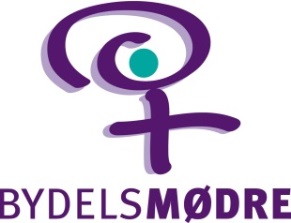 ModulBilledeNavnKontaktoplysninger3 vigtigste pointer6 Bydelsmødrenes metoder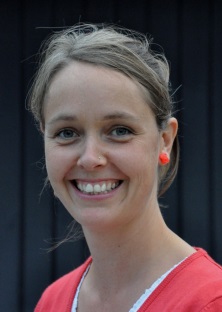 Maja LanghornPasteursvej 21799 København V-Den god samtale har 5 faser
-Det er kvinden man støtter, der skal tage beslutninger for sit liv ikke BydelsmoderenBydelsmoderens mål er, at støtte kvinden selv at kunne hjælpe sig selv.